Умови доступності школи для осіб з особливими потребами Назва  закладу освітиВідповідь: Припрутський НВКШирина вхідної хвіртки на територію школи?Відповідь: Ширина – 1 м. 05 см., длин.-4,60 м.Додайте фото вхідної хвірткиФото: 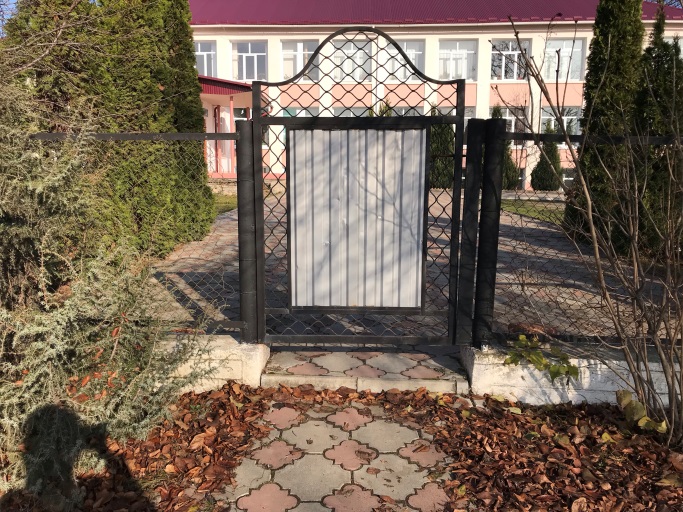 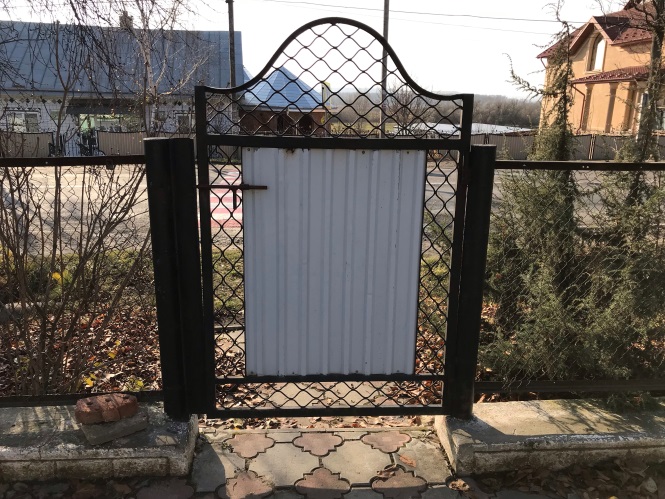 Яка висота сходів до головного входу?Відповідь: 60 см.Чи є маркування лініями жовтого кольору на першій та останній сходинці?Відповідь: НемаєЯкщо є пандус до головного входу, то вкажіть ширину та довжину похилої поверхніВідповідь: ширина – 92 см., длин. – 1 м 57 смЯкщо є пандус до головного входу, то додайте його фотоФото: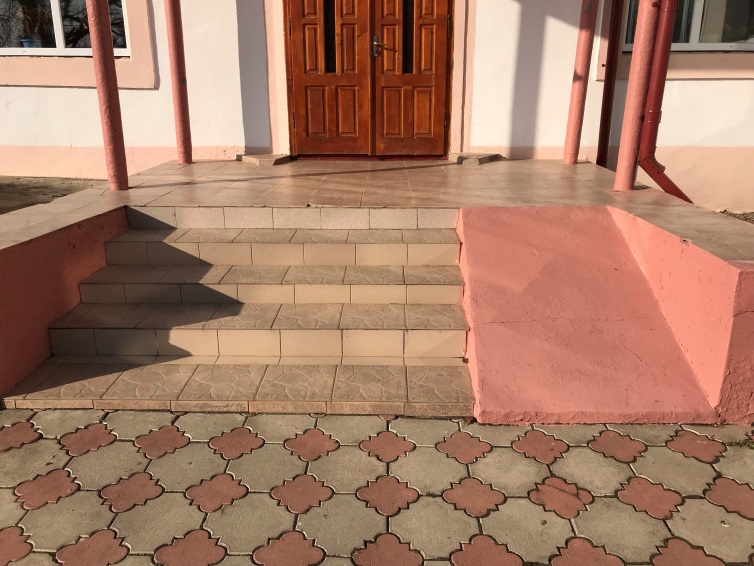 Вкажіть ширину вхідних дверейВідповідь: ширина – 2 м 03 см, лин. – 1 м 52 смВкажіть висоту порогу вхідних дверейВідповідь: 5 смДодайте фото вхідних дверейФото: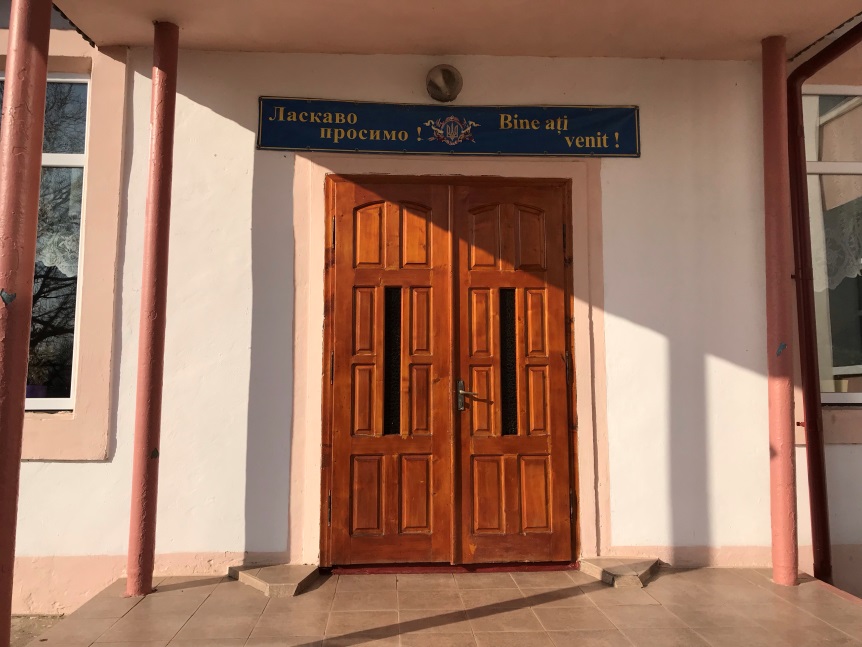 Чи є сходи після основного входу до приміщення, якими необхідно потрапити в коридор?Відповідь: ширина – 1 м 06 см., длин. – 1 м 48 см.